Wijkraad de Brabander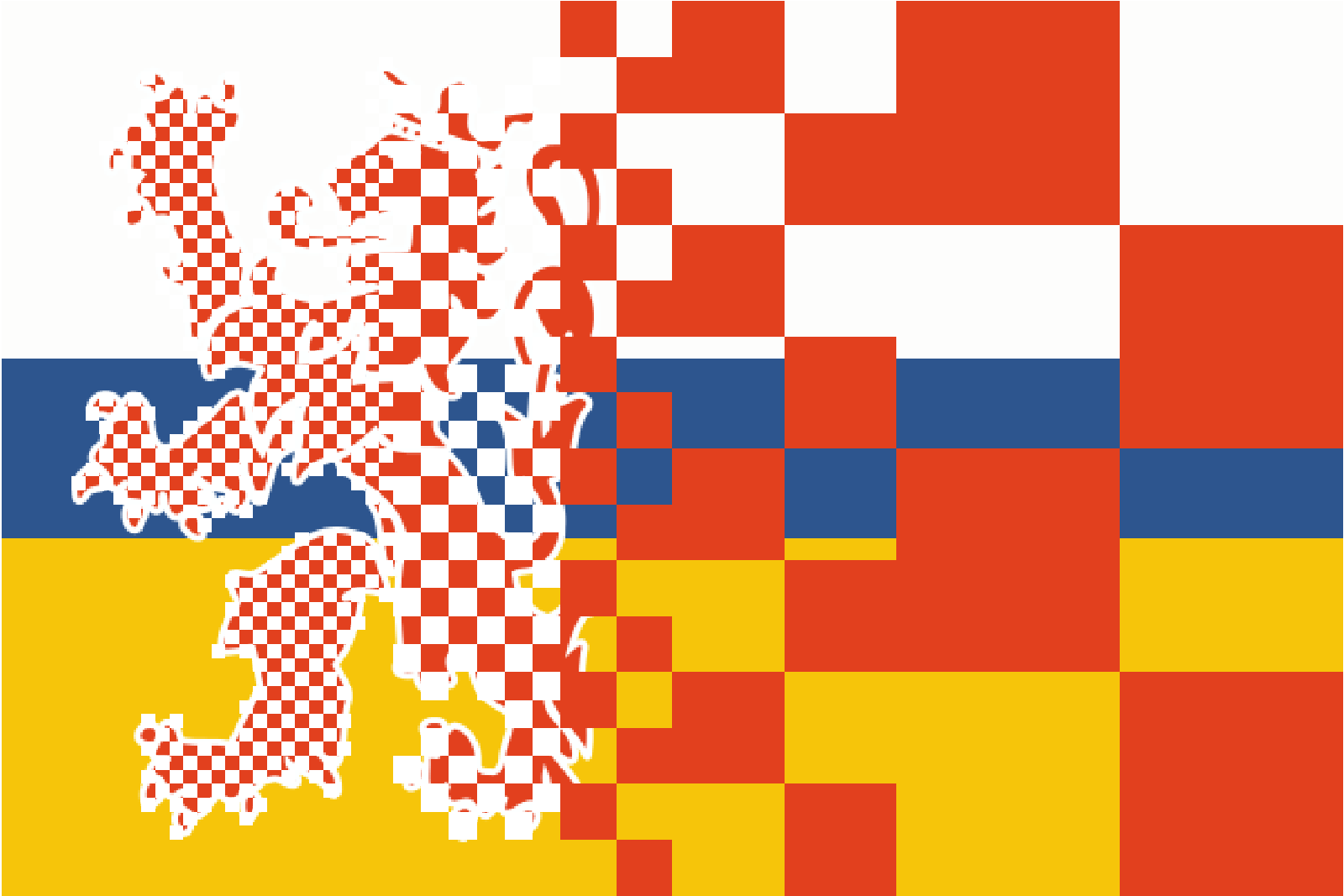 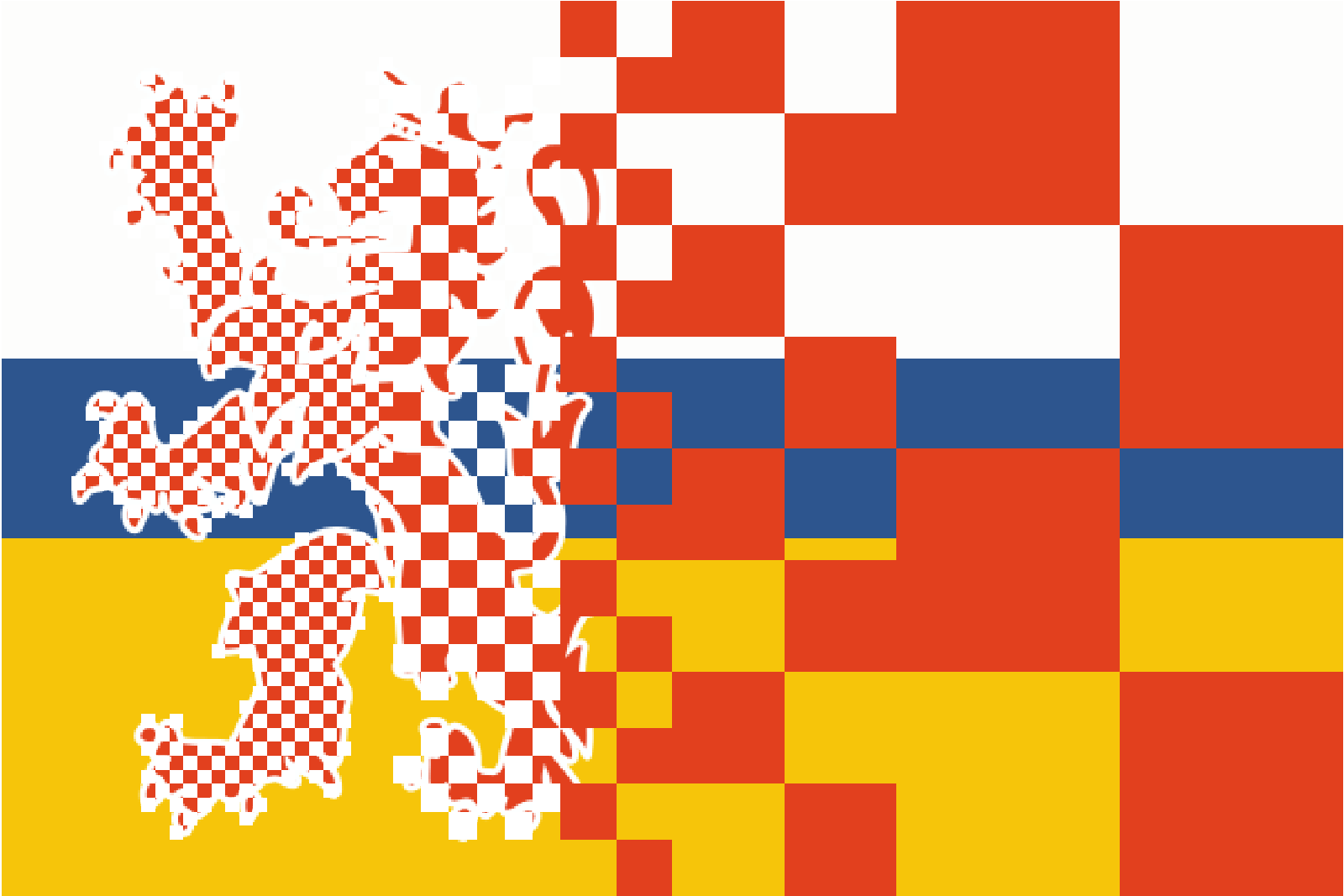 Vergadering : nummer 01, 2023Datum overleg: 9-1-2023 aanvang 20.00 uurLocatie:	Peter, Laagheidseweg 6Genodigde: Marc van Dalen (MD), Dorus van Rooij (DR), Bas Konings (BK), , Martine Buinink (MB), Freek Crienen - Trebini (FC), Christine Boom (CB), Rolf van de Ligt (RL), Peter Bandsma (PB), Lilian Jans-Beken Afgemeld: Agenda:	Welkom Notulen vorige vergaderingVoorstellen Voorzitter Den Hoender, Lilian Jans-BekenPunten uit de actielijstIngekomen stukken Sponsoring Jumbo de BleekFunctie invulling ChristineFinancieel verslag 2022WijkradenoverlegWebsite onderhoud / inhoudVerkeerBestemmingsplanOntwikkeling Bots BroekwegSociaal klimaat Woonomgeving Rondvraag en sluiting2. Geen opmerkingen tav notulen. Notulen worden geplaatst op internet3. Lilian heeft aanbod gedaan om gemeenschaphuis ‘Den Hoender’ beschikbaar te stellen voor activiteiten voor onze wijk. Wijkraad neemt dit in overweging.  . 5. Jumbo ‘de Bleek’ wil sponseren. Marc en Dorus nemen contact op Luuk Kuipers6. functie invulling Christine: Dorus gaat taakverdeling binnen wijkraad updaten en rondsturen. In volgende vergadering verder in detail bespreken, wie/wat gaat doen. Mede omdat Rolf gaat aftreden7. financieel verslag 2022 is niet besproken ivm tijdgebrek. Verslag wordt doorgestuurd naar bestuursleden en besproken in volgende vergadering op 9-Maart8. WRO: Vliegveld ‘de Peel’ is in onderzoek ivm stikstof situatie. 9. Alle informatie voor Website is welkom. Als voorbeeld: locatie laadpalen in de wijk.10. Overloonseweg (laagheideplein --> nieuwe overloonse weg), gereed: eind April-2023      Weginrichting: Cluster 4 en Boomvalk, gereed: Juli-2023.   Wordt Tureluur tot aan de rotonde Beekweg ook volledig meegenomen?? (Bas checkt dit)11. Broekweg. Gesprek gehad met Tony de Benis (gemeente) en Hans vd Biggelaar (projectleider Fa. Bots). Alle punten uit de omgevingsdialoog zijn besproken. Belangrijkste punt: Parkeren aan de Broekweg. Zijn er voldoende parkeerplekken. Tony gaat dit uitzoekenOverige opmerking betreft het perceel op de hoek van de Tureluur/Broekweg. Hoe gaat de Gemeente afdwingen dat over ~1-2 jaar dit perceel er ordelijk uitziet.Adelaar 51a: omgevingsdialoog gevoerd. Geen bijzonderheden. Broekweg 83: Verzoek tot extra woning met ontsluiting op Sperwerstraat. Omgevingsdialoog wordt opgestart.Overloonseweg22: aanvraag voor extra woning. Thema: duurzame bouw!Informatie mbt omgevingdialoog, communiceren met wijkraad. 12. St. Maarten optocht en vuur is goed verlopen met grote opkomst.13. Woonomgeving: geen bijzonderheden14 Rondvraag: volgende vergadering: 13 Maart bij Marc.Actielijst:NrOmschrijvingActiehouderStatus2Notulen op website plaatsen Marc/ FreekPermanent42Hoe staat het met het gedeeltelijke afsluiten van de Buitenweg op de Nieuwe Overloonseweg. Wordt dit nog uitgevoerd, zo ja wanneer? Wijk is geïnformeerd per 6-aug. Onduidelijk is wanneer. Bas geeft aan dat de verwachte oplevering staat gepland voor Q3-2022. Bas houdt de wijkraad op de hoogte t.a.v. verdere ontwikkelingen. Voorbereiding zijn inmiddels gereed. Start Q2 van dit project. Het eenrichtingsverkeer richting de Adelaar/Veldleeuwerik zal worden opgeheven en tot dusver alleen voor fietser toegankelijk blijven. 9-5: mededelingen over afsluitingen zijn vanuit gemeente verstuurd naar bewoners.19-9: geen nieuwe info/ Freek7-11: geen nieuwe info9-1: wordt verder opgevolgd in de agenda bij verkeer. Punt wordt geslotenBasgesloten44Nieuwe bestuursleden: Nog 1 vacature open6-9: geen inbreng.7-11: 1x vacature open.9-1: zie punt 78. Gino gaat uitgenodigd worden door MarcAllenOpen55Aantal woningen in de wijk (bestemmingsplan) Hoe zit dat met de verdichting.Stedenbouwkundige uitnodigen voor volgende vergadering – uitleg. 6-9: Dennis Holten heeft toelichting gegeven. Dennis zal de Bas informeren t.a.v. ontwikkelingen Broekweg, Buizerdlaan, Tuureluur (omgevingsvisie). Bas informeert de wijkraad volgende vergadering.    Plan Broekweg: nog niets ingediend. let op de parkeer behoefte!Plan Buizerdlaan: vastgesteld Bas vraagt na bij gemeente of er al iets te melden is over een mogelijk cluster 5Het schetsplan voor de Broekweg is inmiddels gereed. Bas zal samen met Dorus naar dit plan gaan kijken en hier in de volgende vergadering een verslag van geven. Cluster 5 wordt tot dusver een spiegeling van Cluster 4.9-5: Er gaat gestart worden met een omgeving dialoog, door projectontwikkelaar Bots.  Dorus wordt eveneens uitgenodigd door de Projectontwikkelaar. Bas vraagt na over planning van de omgevingsdialoog11-7: Gemeente intern is gesproken over ingezonden brief van wijkraad. Nog geen feedback. Bas vraagt na.19-9: Bas vraagt nogmaals na7-11: op de Adelaar is een verzoek ingediend voor 2x extra woningen in de ‘boomgaard’. Lage woning zodoende de ‘open ruimte’ zoveel mogelijk intakt blijft. Woningen Broekweg 40. Contactpersoon is gewisseld bij de Gemeente. Bas vraagt bij nieuwe persoon voor een status update9-1: Status Broekweg wordt toegelicht in punt 11. Vervolgens punt geslotenBas, DorusGesloten58Navragen investeringsbudget per inwoner, onderhouds- en vervangings budget m.b.t speeltoestellen/ voorzieningen in de Brabander + uitnodigen Reinold Wiedemeijer voor volgende vergadering. Reinold is verantwoordelijk voor speelvoorzieningen binnen Gemeente Venray. Afspraak: Bas mailt het overzicht tot nu toe. Op 7 maart wordt dit punt besproken.Door corona van Reinold heeft dit tijdelijk stil gelegen. Inmiddels heeft Bas contact met hem gehad. Voor het einde van de maand zal Bas de stukken toesturen.9-5: update volgt per eind Mei11-7: 19-juli is er een afdeling gesprek met manager van Reinold en Bas19-9. Bas komt hier op terug in volgende wijkraad vergadering op 7-Nov. Uitnodigen via Teams!7-11. Verzoek om terugkoppeling in November. Toelichting mag in het nieuwe jaar, 9-jan-2023. vergadering (Teams)9-1. Reinold Wiedemeijer, heeft toegelicht hoe het werkt tov speel toestellen. In komende jaren staan verschillende vervaningen geplant.Reinold gaat een overzicht geven met alle speel toestellen (locatie, vervangingsdata, incl. speel toestel status.). Reinold stuurt door naar Bas. Bas verdeelt binnen de wijkraad.Bank/ tafel vallen niet onder speel toestellen.  (dit valt onder John Gommans).Bas checkt intern wie er binnen de Gemeente gaat over nieuwe locaties voor speel toestellen (projectleiders). Dit ivm Cluster 4, waar nog geen nieuwe speel toestellen geplant staan.BasOpen60Uitzoeken data analyse m.b.t. snelheden Nieuwe Overloonseweg. Volgt op 7 maartData analyse wordt niet meer uitgevoerd sinds 2020. De cijfers van dit tijd geven een gemiddelde van 55 km/h. Bas gaat een vraag bij de burgemeester neerleggen om hier controles uit te voeren, of maatregelen door te voeren.9-5: aanbeveling is om eerst contact op te nemen met de wijkagent (Pim). Rolf nodigt Pim uit (zie ook punt 69)7-11: Rolf nodigt Pim uit voor de volgende vergadering 9-jan9-1: Wijkagent wordt uitgenodigd voor 9-maart door MarcRolfOpen65De communicatie vanuit de Gemeente naar omwonende moet verbeteren. Bas gaat dit bij de afdeling communicatie neerleggen9-5: Bas vraagt bij Gemeente (openbare ruimte) hoe er beter gecommuniceerd kan worden.11-7: 19-juli is er een afdeling gesprek met manager van Reinold en Bas.19-9. Bas heeft afspraak geplant met manager van ‘Groen’. Feedback: 7-Nov.7-11: November terugkoppeling?9-1: Bas stemt dit onderwerp af met de gebiedscoördinatoren. Alternatief is om een teamleider (infra/ groen/ bestemmingplan) uit te nodigen voor ons wijkraad overleg.Communicatie toevoegen op de websiteBasOpen66Initiatief omtrent het opruimen van zwerfafval is iets wat doorgezet kan worden. Initiatief komt vanuit de wijk. Laten we dit in beginsel zo houden, met steun vanuit de wijkraad9-5: Dorus heeft contact opgenomen met Marijke, voor een plan hoe dit initiatief gestart kan worden11-7: Marijke is in contact gebracht met Diana (kartrekker keep-it-clean-day)19-9. niets meer van vernomen. Als geen nieuwe input, dan punt sluiten bij volgende vergadering9-1: punt geslotenDorusgesloten69Wijkagent graag weer een keer uitnodigen om aan te sluiten bij een vergadering van de wijkraad.7-11. Rolf: wijkagent uitnodigen voor volgende vergadering in september9-1: samenvoegen met punt 60. Punt geslotenRolfGesloten719-5: Paul Korsten heeft zich aangeboden om luchtfoto’s te maken van de Wijk. Mark neemt contact op19-9. geen nieuw info11-7: geen info9-1: foto’s gaan gemaakt worden in het voorjaar en zullen geplaatst worden op de website. Marcgesloten729-5: Website onderhoud: pas omzetten ~1 maand voordat het huidige contract afloopt. Freek volgt verder op door middel van een plan. Deze wordt bij de volgende vergadering gepresenteerd.9-1: website is life. Punt geslotenFreekGesloten739-5: Opslagruimte in wijkraad. Als voorbeeld bouwvallige schuurtje op de hoek van de Broekweg/ TureluurBas checkt bij Gemeente voor de mogelijkheden.Rolf probeert de eigenaar te achterhalen11-7: huidige eigenaar is Twan Camps. Twan is niet bereid tot medewerking9-1: geen opslagruimte beschikbaar. Punt geslotenBas/ RolfGesloten749-5: Toegankelijkheid Annapark. Communicatie is niet helder. Bas koppelt terug aan Renschdaelgroep. Wijkraad vraagt om terugkoppeling om de ‘open’ structuur van het Annapark.11-7. info Bas: alle fysieke barrières worden opgeruimd, behalve het pad rondom de boerderij. Info Mark: meer barrières toegevoegd!Peter stelt een gesprek voor met: Gemeente/Renschdaelgroep/wijkraad. Bas plant een afspraak in19-9 reactie wordt spoedig verwacht.. Nog geen afspraak gemaakt.7-11. Marc gaat ‘datum’ voorstellen doen aan Renschdaelgroep. Tijdstip ~18:00uur.9-1: Bas vraag om data voorstellen van Mark voor Marc.BasOpen769-5: Fiets doorsteek Boomvalk--> Beekweg. Niet aanbevolen door de stedenbouwkundige ivm weinig fiets gebruik. Wijkraad is het hier niet mee eens omdat het ook veel gebruikt wordt door voetgangers. Bas neemt dit argument mee19-9. Bas neemt dit op met Dennis7-11. juiste contactpersoon is Ruud Verhaeg. Bas vraagt of het besluit heroverwogen kan worden. November terugkoppeling9-1: nogmaals besproken door de gemeente. Zie email van Bas. Samengevat: onveilige situatie voor fiets verkeer, ivm oversteken Beekweg en tegen het verkeer infietsen op het fietspad aan noordzijde. Punt geslotenBasGesloten77 Mail hondenpoep Adelaar. Gevraagd wordt om een paaltje te plaatsen (verboden te poepen voor honden). Alternative oplossing kan zijn om meer prullenbakken te plaatsen. Vraag aan gemeente is of hiervoor beleid is. Bas checkt hoe de gemeente hierin staat. Marc neemt contact op met wijkbewoner.7-11: Marc heeft contact gehad met wijkbewoner. Locatie is linker zijkant flat AdelaarGemeente is terughoudend met plaatsen van afvalbakken.Voorstel is om een goed verhaal op te stellen (monitoren) en aan gemeente voor te leggen.9-1: actie Marc om desbetreffende persoon te benaderen voor de juist locatieBas/ Marcopen78Mail Gino van Issum (versterken wijkraad). Uitnodigen voor een bestuursvergadering of deelname in de werkgroep. Actie Marc.Marcopen79Mail ideeën voor de wijk. Wat meer bankjes bij de speeltuin bij de Tureluur zou fijn zijn. Is er investering budget vanuit de gemeente. Actie Bas. Als positief. Dan contact opnemen met Marieke en Henny. Kroonringen om plastic zakken op te hangen zodat ze niet over straat slingeren. Kroonringen kunnen op persoonlijke titel aangevraagd worden op de gemeente site. Marc geeft feedback aan Marieke en Henny7-11. Marc heeft feedback gegeven. Koppelen aan item nr. 58, ivm budget9-1: terugkoppeling geven na gesprek met Reinhold.Marcopen80Smellekenlaan (tussen Broekweg en Haviklaan) wordt hard gereden. Bas kijkt of dit ontmoedigd kan worden door de bestaande heuvel bij het fietspad te verhogen.7-11. juiste contactpersoon is Ruud Verhaeg. Bas vraagt of het besluit heroverwogen kan worden. November terugkoppeling9-1: terugkoppeling ontvangen 16-Nov. Onderwerp veiligheid wordt besproken met de wijkagentBasopen81Christine is positief over de wijkraad en wil graag haar bijdrage leveren als bestuurslid. Aangezien Rolf en Peter niet aanwezig zijn, is er nog geen besluit genomen. Wordt in volgende vergadering besproken.7-11. Besluit van gehele wijkraad is positief over Christine als nieuw bestuurslid. Christine wil graag bestuurslid worden. Voorzitter rol is een optie in de toekomst. Christine is aangenomen als bestuurslid9-1: punt geslotenAllengesloten82Nieuwe website is online. Freeek vraagt om input van het Bestuur. Als voorbeeld iets over de historie en agendaAllenopen839-1: Jumbo ‘de Bleek’ wil sponseren. Marc en Dorus nemen contact op Luuk KuipersMarc/ DorusNieuw849-1: Reinold Wiedemeijer, heeft toegelicht hoe het werkt tov speel toestellen. In komende jaren staan verschillende ‘renovaties’ geplant.Reinold gaat een overzicht geven met alle speel toestellen (locatie, vervangingsdata, incl. speel toestel status.). Reinold stuurt door naar Bas. Bas verdeelt binnen de wijkraad.Bank/ tafel vallen niet onder speel toestellen.  (dit valt onder Bas Gommans)859-1: functie invulling Christine: Dorus gaat taakverdeling binnen wijkraad updaten en rondsturen. In volgende vergadering verder in detail bespreken, wie/wat gaat doen. Mede omdat Rolf gaat aftreden. Rolf gaat functie omschrijving opstellen voor voorzittersrolDorus/ RolfNieuw86Weginrichting: Overloonseweg (laagheideplein --> nieuwe overloonse weg), gereed: eind April-2023Cluster 4 en Boomvalk, gereed: Juli-2023. Wordt Tureluur tot aan de rotonde Beekweg ook volledig meegenomen?BasNieuw8788